Празднованиеветеранами педагогического труда ЦАО Первомая на трибунах Красной Площади, на концертных площадках фестиваля «Весна» с ансамблем «Станица» г. Волгограда в Столешниковом переулке и театральным коллективом  мюзик-холлов г. Москвы на Пушкинской площади 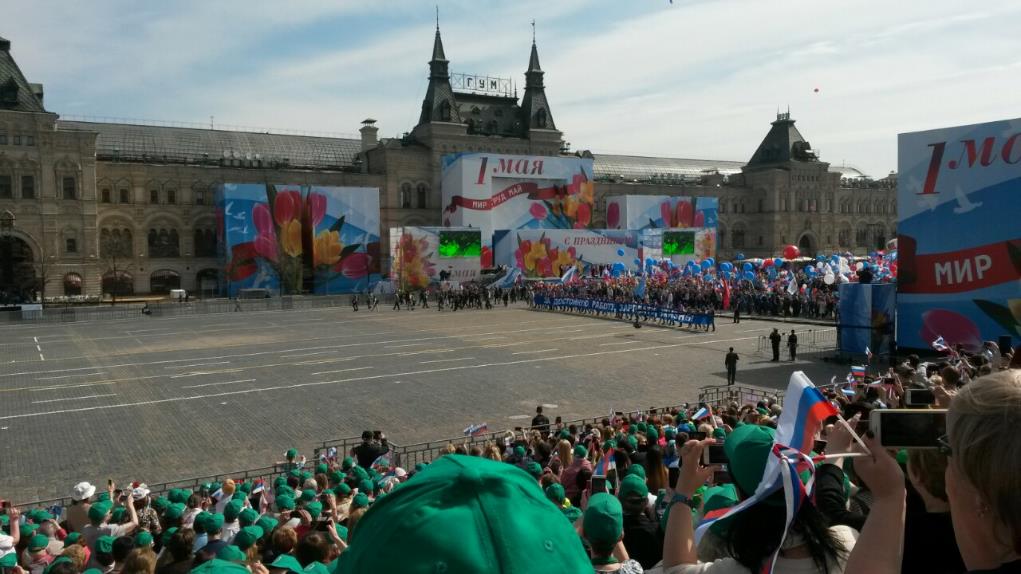 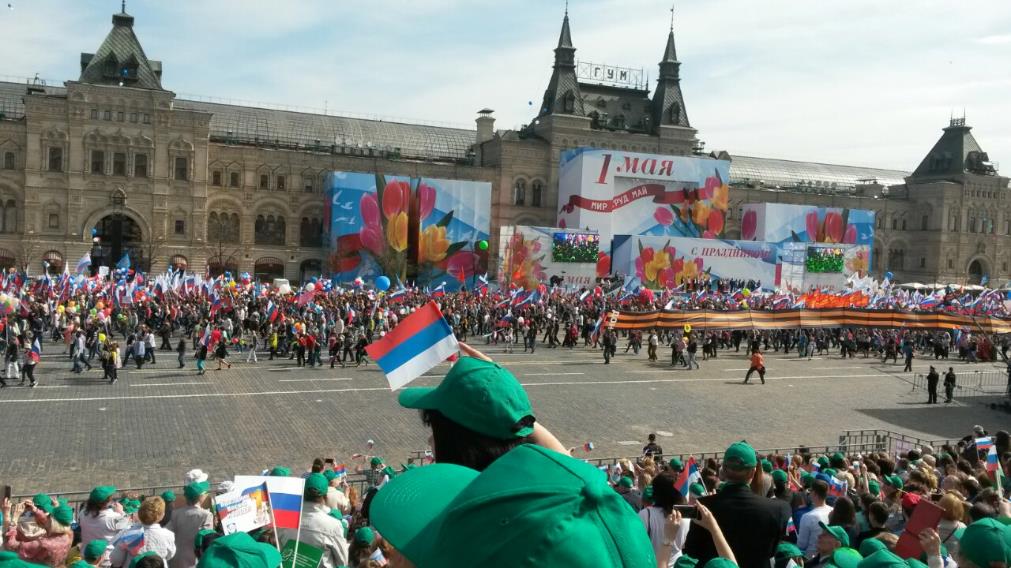 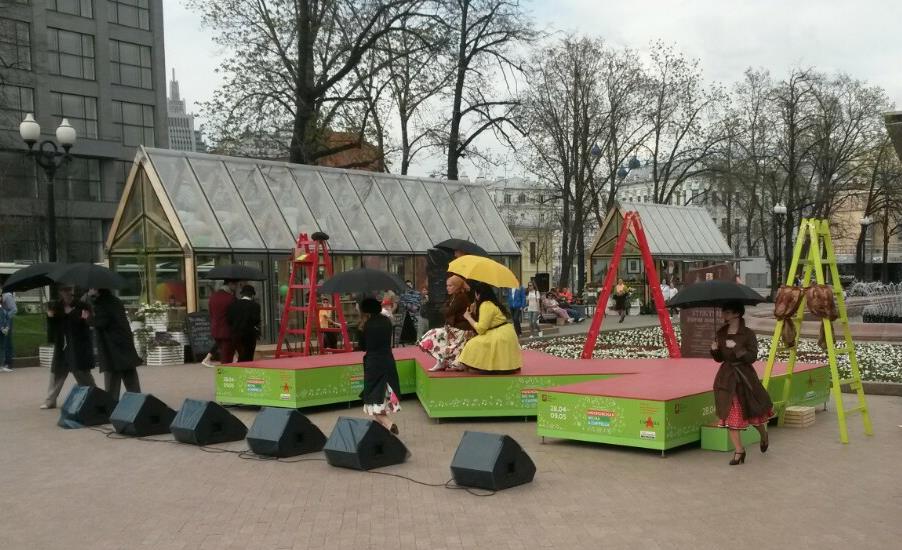 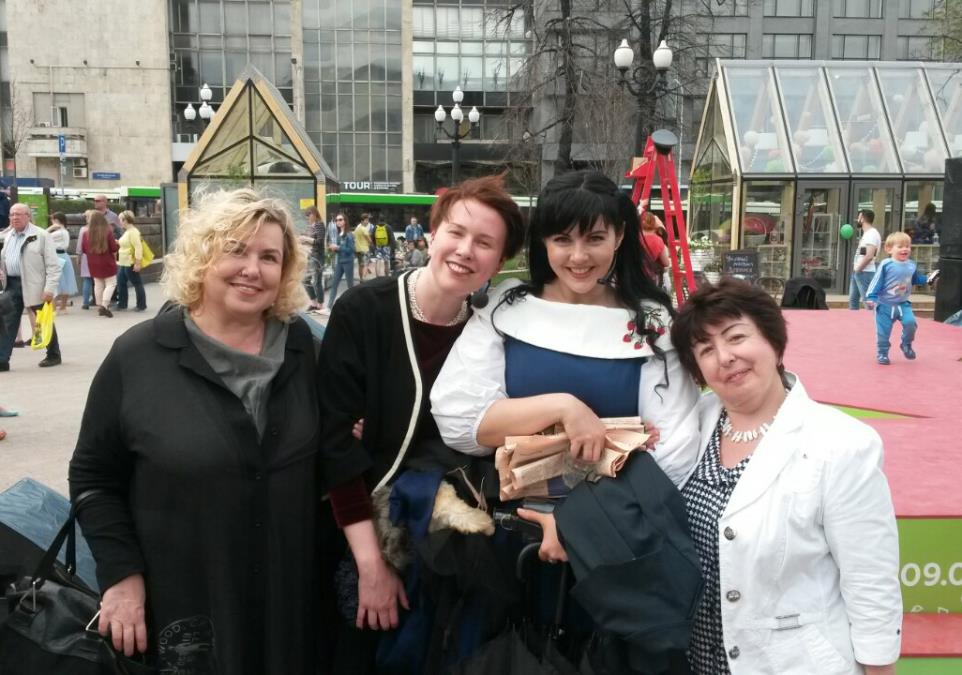 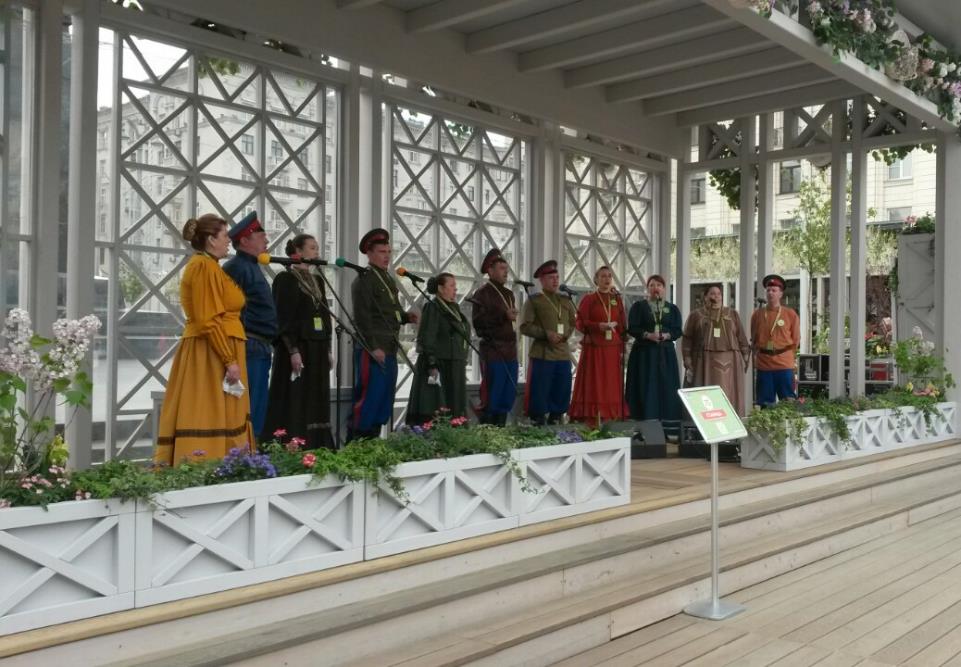 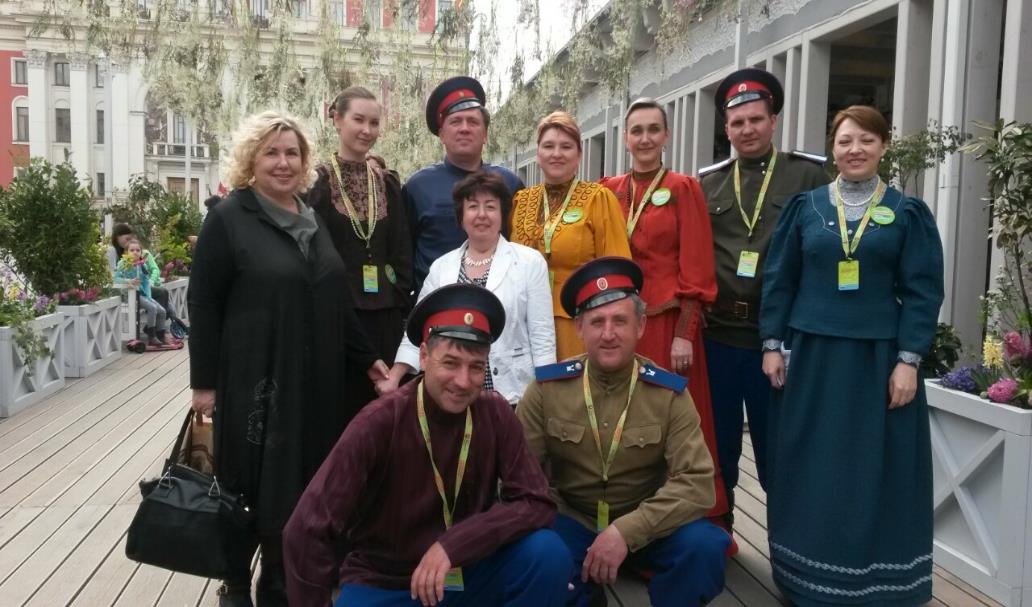 